Mikulášský běh pro veřejnost 9. prosince 2023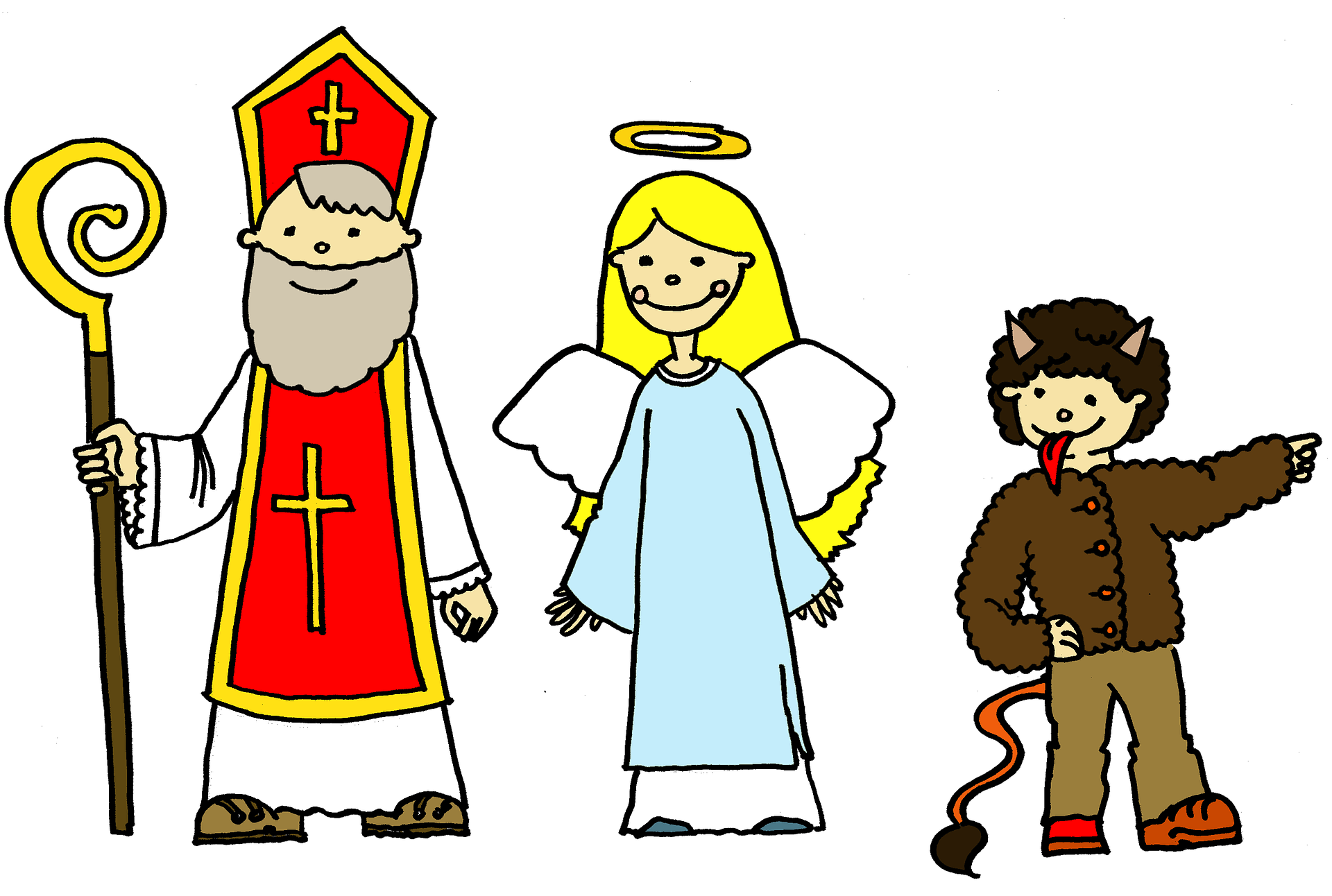 Srdečně Vás zveme na tradiční Mikulášský běh, který proběhne na Svitavském stadionu v sobotu 9. prosince 2023. Datum: sobota 9. prosince 2023Místo: Svitavský stadion (v případě nepříznivého počasí hala Šapito)Kategorie: děti od 2 let až dospělí do 99 letPrezentace: od 9:20 až 9:50 v tribuně Svitavského stadionuStart závodu: 10:00 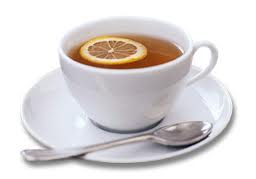 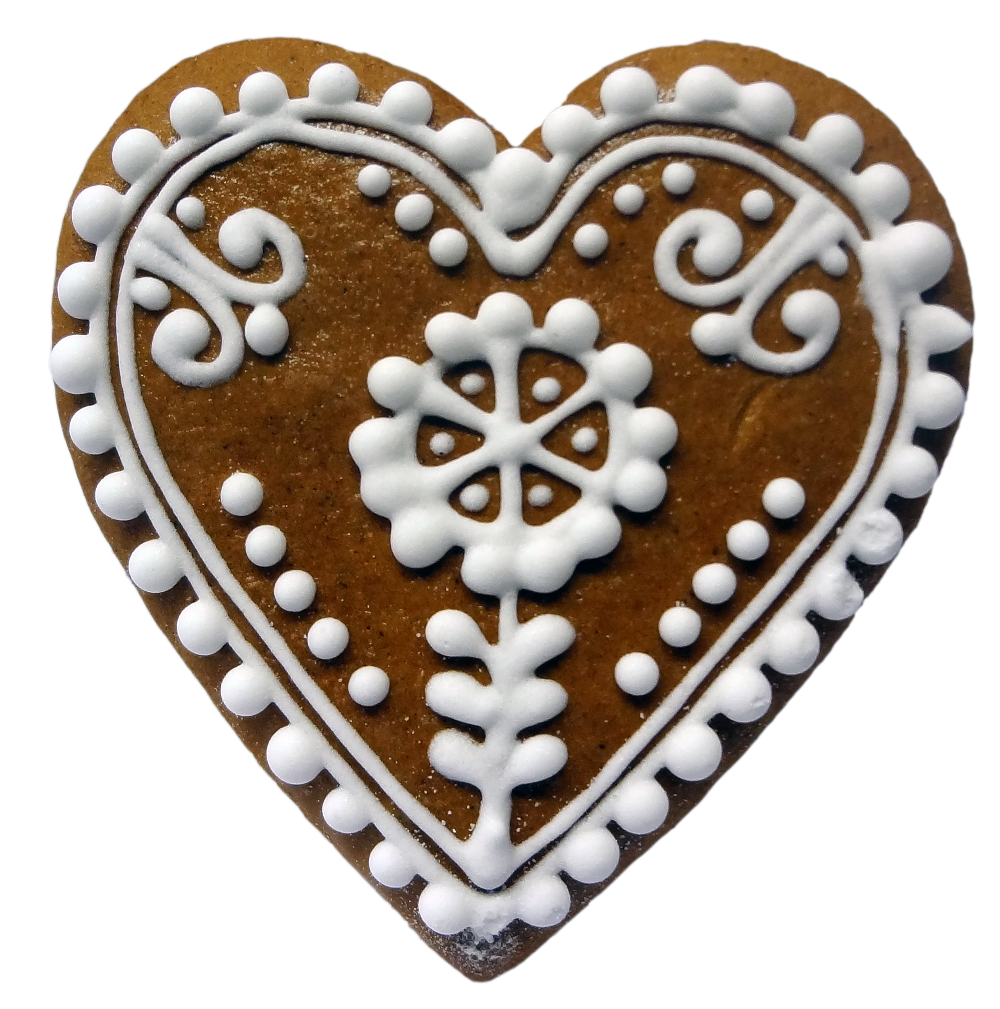 Startovné: zdarmaObčerstvení: horký čaj a perníček zdarmaSoučástí běhu jsou i čertovské hrátky pro všechny příchozí – každý účastník obdrží drobnou sladkost.Délka tratí:50 m - děti do 3 let (ročník 2020 a mladší)80 m - děti 4 roky (ročník 2019)80 m - děti 5 let (ročník 2018)120 m - děti 6 let (ročník 2017)150 m - děti 7 let (ročník 2016)300 m - děti 8 let (ročník 2015)300 m - děti 9 let (ročník 2014)400 m - děti 10 let (ročník 2013)400 m - děti 11 let (ročník 2012)600 m - děti 12 let (ročník 2011)600 m - děti 13 let (ročník 2010)600 m - děti od 14 let a dospělí (ročník 2009 a starší)Poznámky:Každý účastník obdrží od Mikuláše či anděla odměnu a pamětní list ihned po doběhu. První 3 dívky a chlapci v dané kategorii budou vyhlášeni na stupních vítězů a dostanou malou odměnu.Další závod bude vždy odstartován bezprostředně po doběhu předchozí kategorie - časový pořád není pevně stanoven! Kategorie budou startovat po 5 až 10 minutách po startu předchozí kategorie. V případě malého počtu závodníků je možné ročníky sdružit.Těší se na vás pořadatelé z atletického oddílu TJ Svitavy a čert s andělem a Mikulášem rovněž :-)